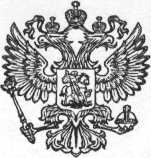 Чуровичская сельская администрация Климовского района Брянской области243044, Брянская область Климовский район, с. Чуровичи, ул. Ленинская, 102		Тел. 8(48347)5-37-38; e-mail: npunenkova@yandex.ru	РАСПОРЯЖЕНИЕот  13.01.2022 г.                                       № 4с. ЧуровичиО содержании источников противопожарного водоснабжения на территории  Чуровичского поселения.В соответствии с Федеральным законом Российской Федерации от 21 декабря 1994 года № 69-ФЗ «О пожарной безопасности», в целях создания условий для забора воды для нужд пожаротушения из источников противопожарного водоснабжения в любое время года на территории Климовского района: 1. Организовать следующие мероприятия по обеспечению возможности использования в любое время года источников противопожарного водоснабжения:1.1. принять меры по поддержанию в постоянной готовности искусственных и естественных водоемов, подъездов к водозаборным устройствам, используемым в целях пожаротушения, создания условий для забора воды из источников наружного водоснабжения, расположенных на территории Чуровичского сельского поселения. 1.2. провести установку соответствующих указателей источников противопожарного водоснабжения (далее ППВ) согласно требованиям нормативных документов по пожарной безопасности;1.3. на постоянной основе производить очистку мест размещения источников ППВ от мусора, снега и наледи;1.4. организовать проведение мероприятий по подготовке источников ППВ к эксплуатации в условиях отрицательных температур;1.5. обеспечить подъезд  для забора воды из естественных и искусственных водоемов, а также подъезд к водонапорным башням, оборудованных устройствами  для забора воды пожарной техникой;1.6. при проведении работ по очистке от снега дорог местного значения и дворовых территорий не допускать наваливание снега на места расположения пожарных гидрантов.2. Данное распоряжение разместить на официальном сайте Чуровичской сельской администрации.3. Контроль за исполнением данного распоряжения оставляю за собой Чуровичской сельской администрации	                 Г. Н. Первая